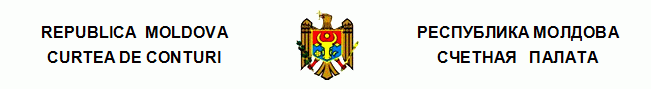 ПереводПОСТАНОВЛЕНИЕ №35от 28 июля 2022 годапо Отчету аудита консолидированных финансовых отчетов Министерства здравоохранения, труда и социальной защиты, составленных по состоянию на 31 декабря 2021 года.Счетная палата в присутствии г-жи Алы Немеренко, министра здравоохранения (правопреемника прав и обязанностей Министерства здравоохранения, труда и социальной защиты); г-на Анатолия Гудумак, начальника Финансового управления Министерства здравоохранения; г-на Марчела Спэтарь, министра труда и социальной защиты (правопреемника прав и обязанностей Министерства здравоохранения, труда и социальной защиты); г-на Николае Желамски, директора Национального агентства общественного здоровья; г-жи Раисы Догару, директора Национального агентства занятости;  г-жи Ирины Бановой, директора Национального агентства социальной помощи; г-жи Марианы Пынзару, заместителя генерального директора Агентства публичной собственности; г-на Василе Шарпе, директора Центра судебной медицины; г-на Владимира Болокан, директора Агентства трансплантации; г-на Георге Штефэнец, директора Центра спортивной медицины „Atletmed”, а также других ответственных лиц, в рамках видео заседания, руководствуясь ст.3 (1), ст.5 (1) a) и ст.31 (1) a) Закона об организации и функционировании Счетной палаты Республики Молдова, рассмотрела Отчет аудита консолидированных финансовых отчетов Министерства здравоохранения, труда и социальной защиты, составленных по состоянию на 31 декабря 2021 года.Миссия внешнего публичного аудита была проведена согласно Программам аудиторской деятельности Счетной палаты на 2021 и 2022 годы (с последующими изменениями), с целью предоставления разумного подтверждения относительно того, что консолидированные финансовые отчеты Министерства здравоохранения, труда и социальной защиты, составленные по состоянию на 31 декабря 2021 года, не содержат, в целом, существенных искажений, связанных с мошенничеством или ошибками, а также составления заключения.Внешний публичный аудит был запланирован и проведен в соответствии с Международными стандартами Высших органов аудита, применяемыми Счетной палатой.Рассмотрев Отчет аудита, а также объяснения ответственных лиц, присутствующих на публичном заседании, Счетная палатаУСТАНОВИЛА:Консолидированные финансовые отчеты Министерства здравоохранения, труда и социальной защиты, составленные по состоянию на 31 декабря 2021 года, за исключением эффектов некоторых аспектов, описанных в разделе Основание для составления условного мнения из Отчета аудита, по всем существенным аспектам предоставляют правильное и достоверное отражение положения в соответствии с требованиями норм бухгалтерского учета и финансовой отчетности в бюджетной системе Республики Молдова. Исходя из вышеизложенного, на основании ст.14 (2), ст.15 d) и ст.37 (2) Закона №260 от 07.12.2017, Счетная палатаПОСТАНОВЛЯЕТ: Утвердить Отчет аудита консолидированных финансовых отчетов Министерства здравоохранения, труда и социальной защиты, составленных по состоянию на 31 декабря 2021 года, приложенный к настоящему Постановлению.Настоящее Постановление и Отчет аудита направить:2.1. Парламенту Республики Молдова для информирования и рассмотрения, при необходимости, в рамках Парламентской комиссии по контролю публичных финансов;2.2. Президенту Республики Молдова для информирования;2.3. Правительству Республики Молдова для информирования;2.4. Министерству здравоохранения (правопреемнику прав и обязанностей Министерства здравоохранения, труда и социальной защиты) для принятия к сведению и обеспечения внедрения направленных рекомендаций; 2.5. Министерству труда и социальной защиты (правопреемнику прав и обязанностей Министерства здравоохранения, труда и социальной защиты) для принятия к сведению и обеспечения внедрения направленных рекомендаций. 3. Учитывая недостатки, выявленные в настоящем Отчете аудита, рекомендации для их устранения направлены в Отчетах аудита консолидированных финансовых отчетов Министерства здравоохранения и Министерства труда и социальной защиты, составленных по состоянию на 31 декабря 2021 года, в качестве правопреемников прав и обязанностей смежных отраслей, принятых от Министерства здравоохранения, труда и социальной защиты, которые несут ответственность за их внедрение.Настоящим Постановлением исключить из режима мониторинга Постановление Счетной палаты №27 от 22 июня 2021 года „По Отчету аудита консолидированных финансовых отчетов Министерства здравоохранения, труда и социальной защиты, составленных по состоянию на 31.12.2020”.Уполномочить члена Счетной палаты, который координирует соответствующий сектор, правом подписать Письмо руководству Министерства здравоохранения, труда и социальной защиты.6. Настоящее Постановление вступает в силу с даты публикации в Официальном мониторе Республики Молдова и может быть оспорено предварительным заявлением в эмитирующем органе в течение 30 дней с даты публикации. В спорном административном порядке, Постановление может быть обжаловано в Суде Кишинэу, расположенном в секторе Рышкань (МД-2068, мун. Кишинэу, ул. Киевская №3) в течение 30 дней с даты сообщения ответа относительно предварительного заявления или с даты истечения срока, предусмотренного для его решения.7. Постановление и Отчет аудита консолидированных финансовых отчетов Министерства здравоохранения, труда и социальной защиты, составленных по состоянию на 31 декабря 2021 года, размещаются на официальном сайте Счетной палаты (https://www.ccrm.md/ro/decisions).Мариан ЛУПУ,Председатель